Name: ________________________					Block: ____________				PYRAMID PATHWAY: THE HOLOCAUSTDirections:  You will complete the following pathway on the Holocaust inside of your notebook.  Follow the directions on each level of the pyramid. Start with Level 1 and work your way down.  You will have 1.5 class periods to complete it.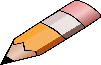 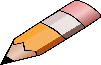 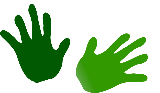 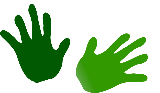 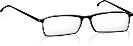 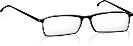 